_______________________________________________________Lecturas recomendadas:Protecting Your Family from the Digital Invasion Cómo proteger a tu familia de la invasión digital (Enfócate en la transmisión familiar)The Digital Invasion La invasión digital de Dr. Archibald HartFake Love, Fake War: Why So Many Men Are Addicted to Internet Porn and Video Games Amor falso, guerra falsa: Por qué tantos hombres son adictos a la pornografía y a los videojuegos en internet de Russ Moore (en DesiringGod.org)Don’t Let the Screen Strangle Your Soul de Kevin DeYoung No dejes que la pantalla estrangule tu alma (en TheGospelCoalition.org)Bosquejo del curso:Semana 1 – El propósito de Dios para la familiaSemana 2 – El ministerio de la familiaSemana 3 – La adoración familiarSemana 4 – Cómo llegar al corazón de la conductaSemana 5 – Disciplina Formativa: Nuestras palabras para sus corazonesSemana 6 – Qué hacer cuando no puedes llegar al corazónSemana 7 – Disciplina Correctiva: La vara de la correcciónSemana 8 – Los chicos y la paternidadSemana 9 – Las chicas y la maternidadSemana 10 – Los años de la adolescenciaSemana 11 – Panel de discusiónSemana 12 – Los hijos, la tecnología y las redes socialesSemana 13 – La paternidad espiritual ferviente¿Preguntas o comentarios?  E-mail del profesor: ______________________________________Primera edición en español: 2019Copyright © 2019 por 9Marks para esta versión españolaSeminario Básico—Paternidad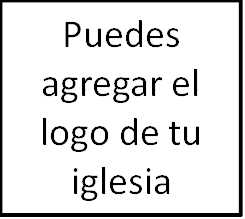 Semana 12: Los hijos, la tecnología 		y las redes socialesIntroducciónLa tecnología se ha vuelo completamente oblicua, como el aire que respiramos. Afecta nuestra manera de vivir, pensar y de relacionarnos con los demás sea que nos demos cuenta o no. Pero debido a que se ha convertido literalmente en una parte de nuestra vida cotidiana, es posible que no pensemos mucho en ella.Siempre ha habido tecnologías transformadoras durante la historia. ¿Eran buenas o malas?Ya sea buena, mala o neutral, la tecnología de hoy presenta algunos peligros únicos. Entonces, ¿cómo tratamos con esto?La Biblia es suficiente, y tiene mucho que decir para ayudarnos a pensar correctamente acerca de la tecnología.Diez preguntas para probar el uso de la tecnología en tu hogar«¿Nos está ayudando a estar presentes?» (Dt. 6:6-9)«¿Nos está ayudando a estar alertas?» (Mr. 13:33, Ef. 6:18, 1 Ts. 5:6, 1 P. 5:8)«¿Nos está ayudando a ser transformados?» (Ro. 12:2)«¿Nos está ayudando a crecer en sabiduría?» (Pr. 4:5-7, Sal. 90:12)«¿Nos está ayudando a ser pacientes?» (Sal. 27:14)«¿Nos está ayudando a estar contentos?» (Fil. 4:11)«¿Nos está ayudando a ser reales?».«¿Nos está ayudando a orar?» (Lc. 5:16, 1 P. 4:7)«¿Nos está ayudando a ser humildes?» (Santiago 4:6)«¿Nos está ayudando a ser administradores?» (Ef. 5:15-16)Pregunta BONUS: ¿Nos está ayudando a ser santos?  (Santiago 1:27; Hebreos 12:14; 1 Pedro 1:16)